中外政治思想史作业答案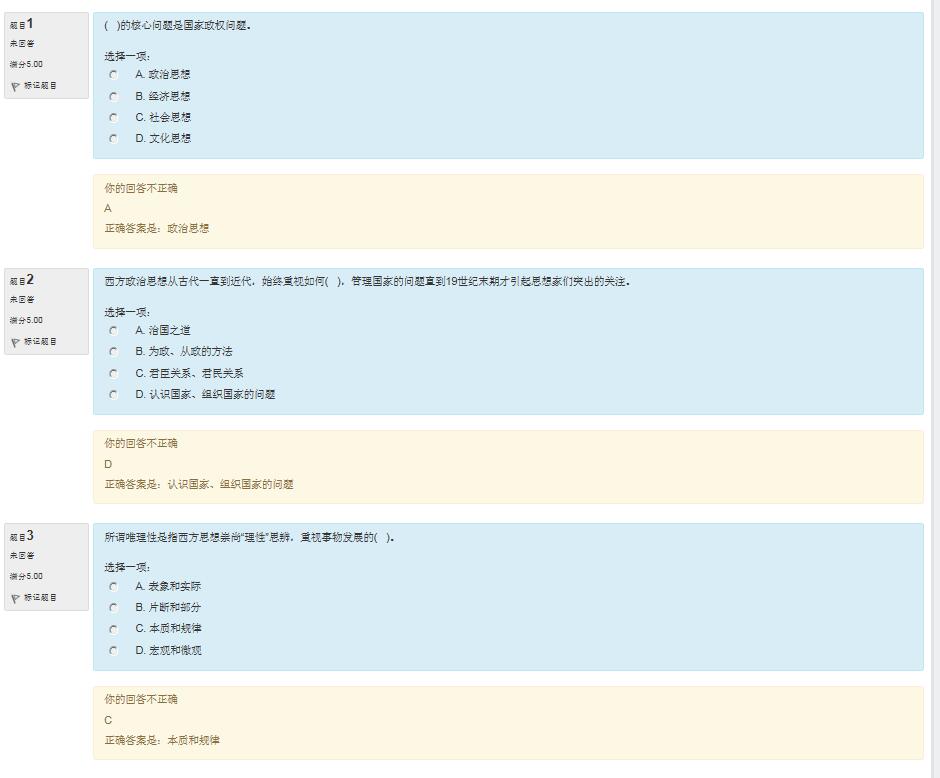 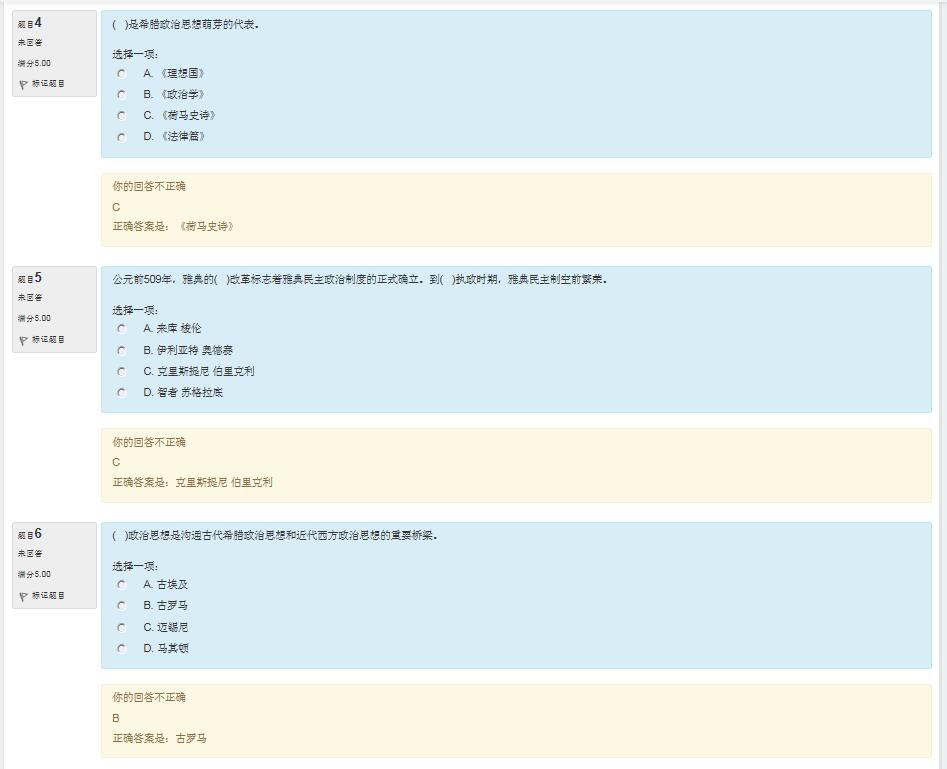 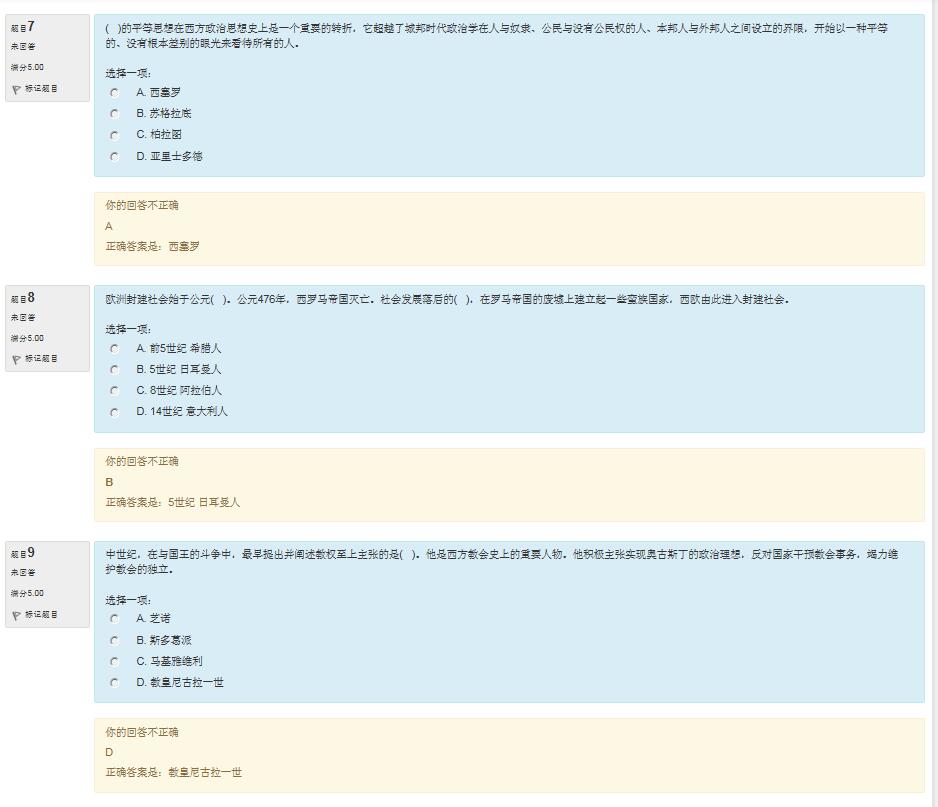 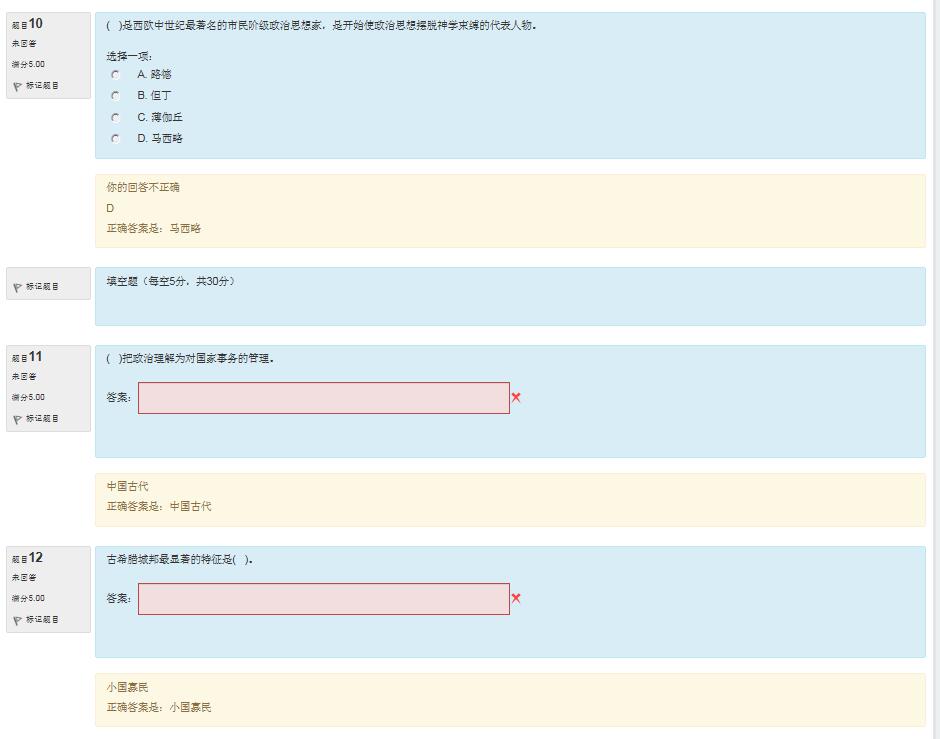 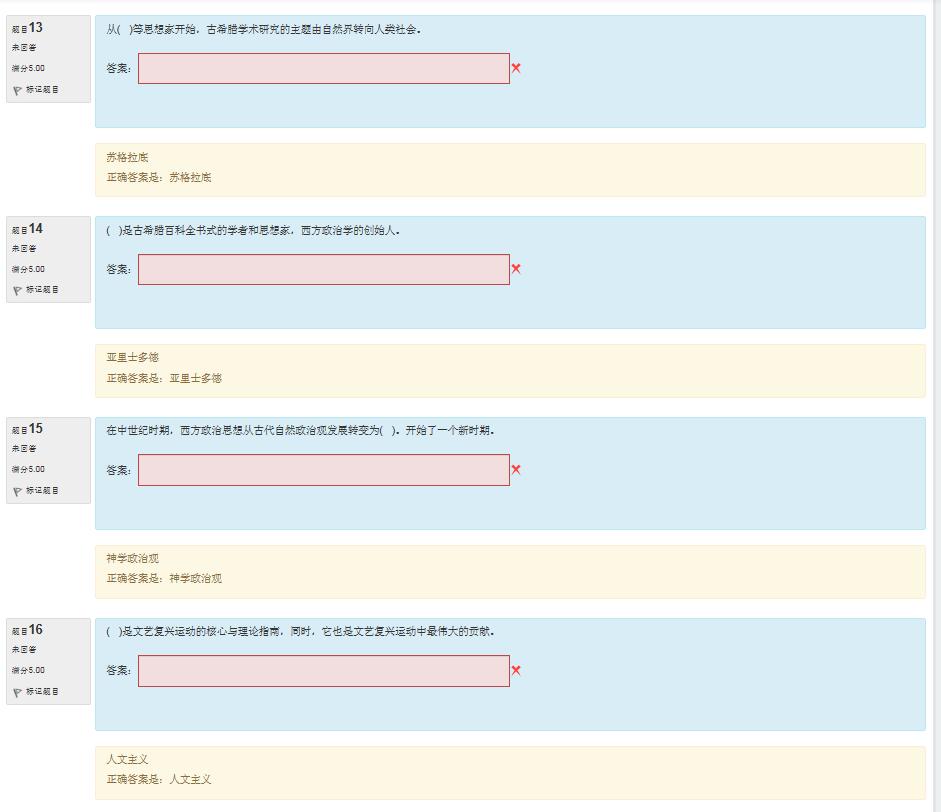 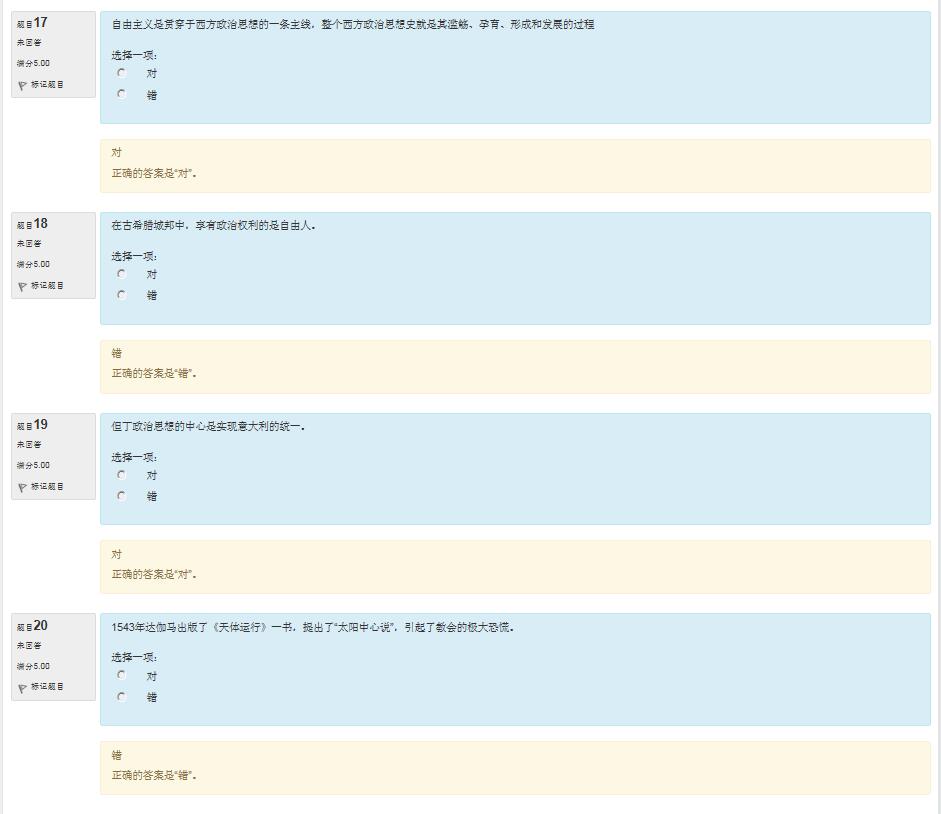 中外政治思想史第二次作业答案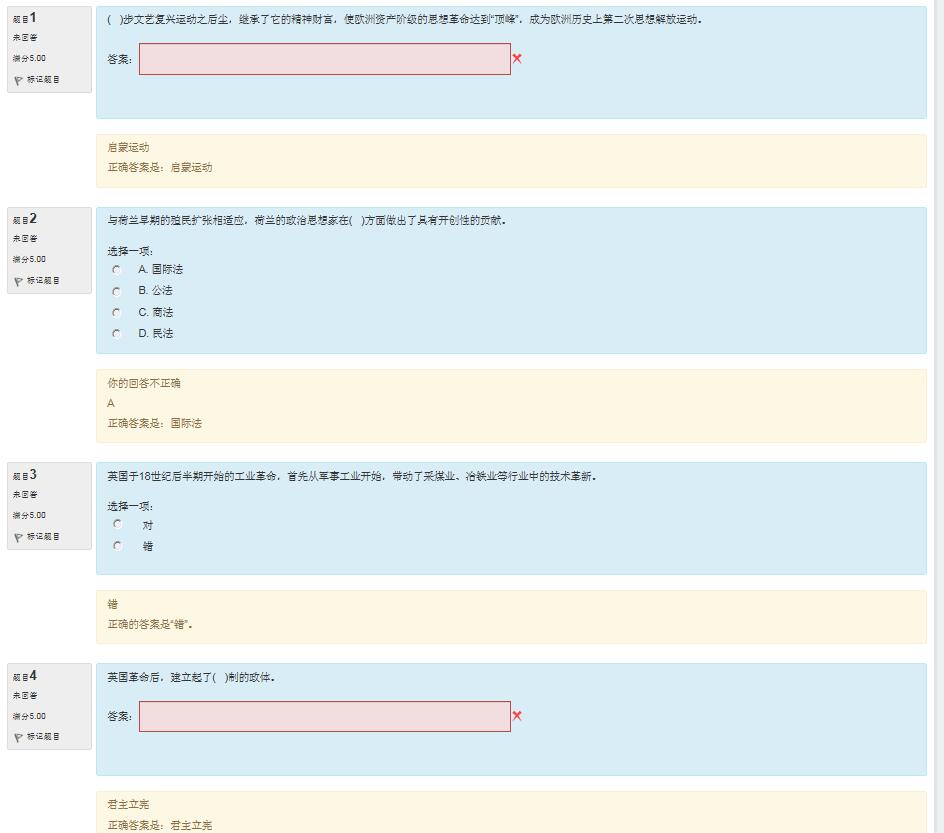 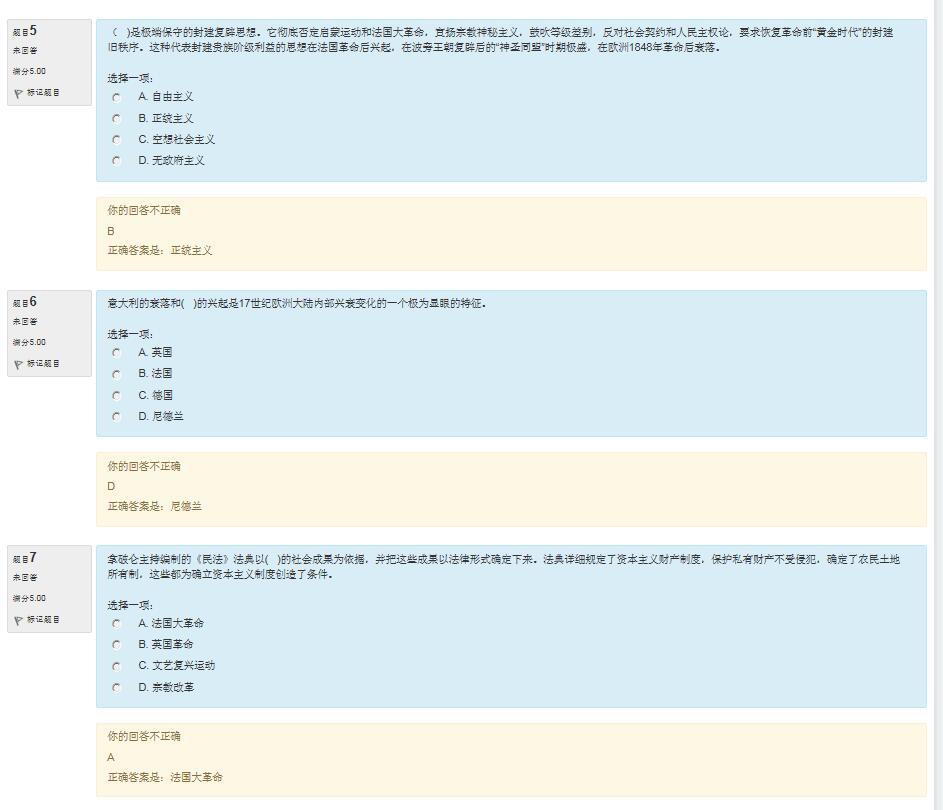 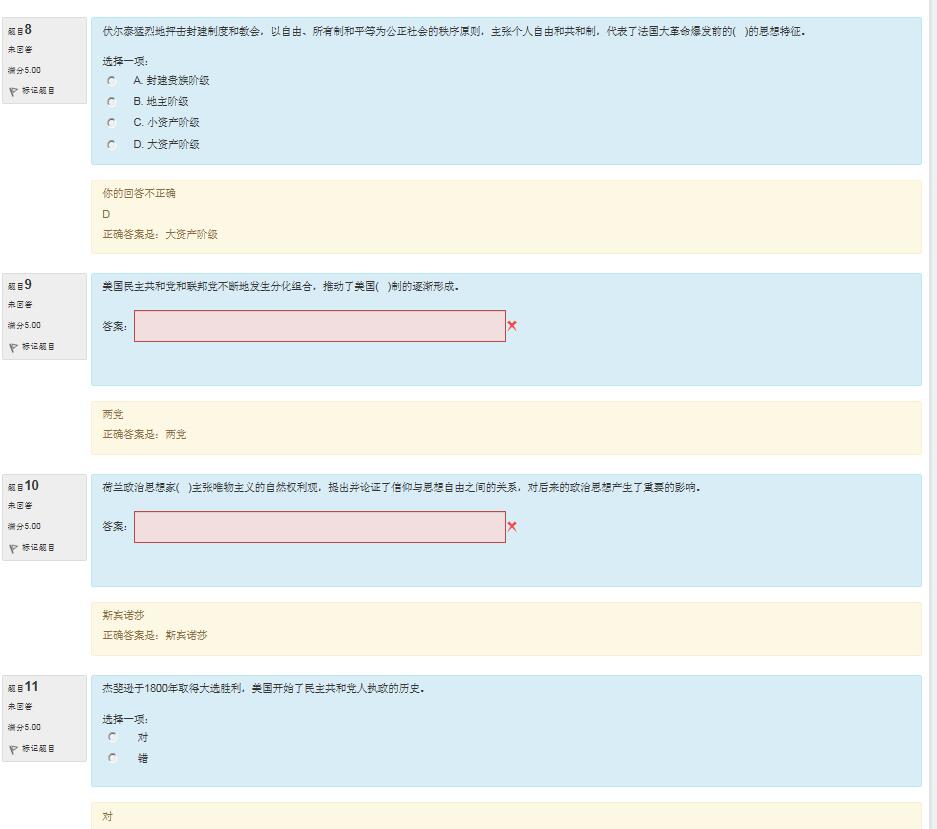 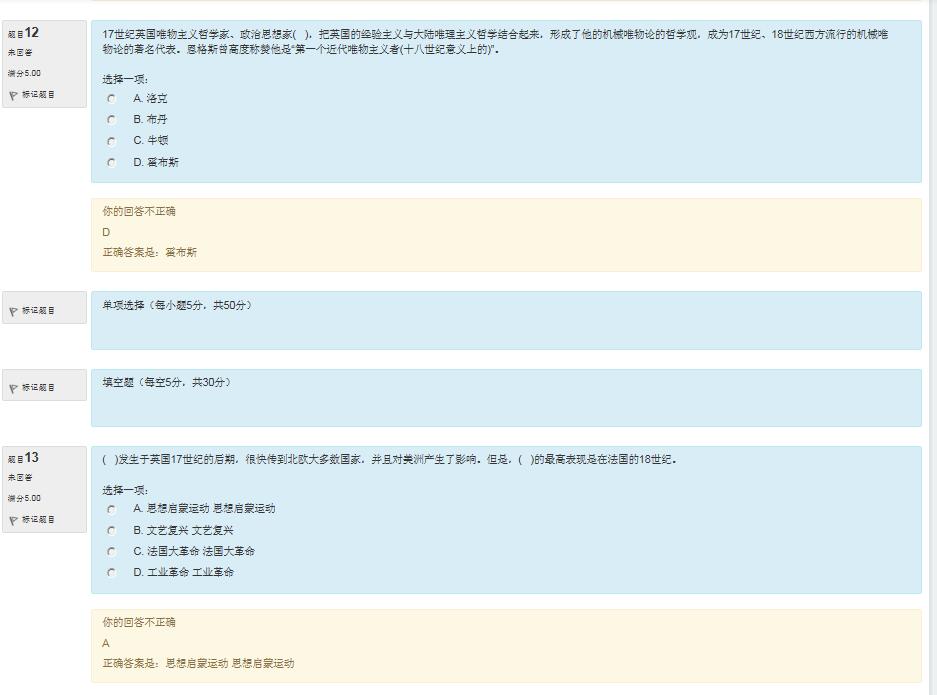 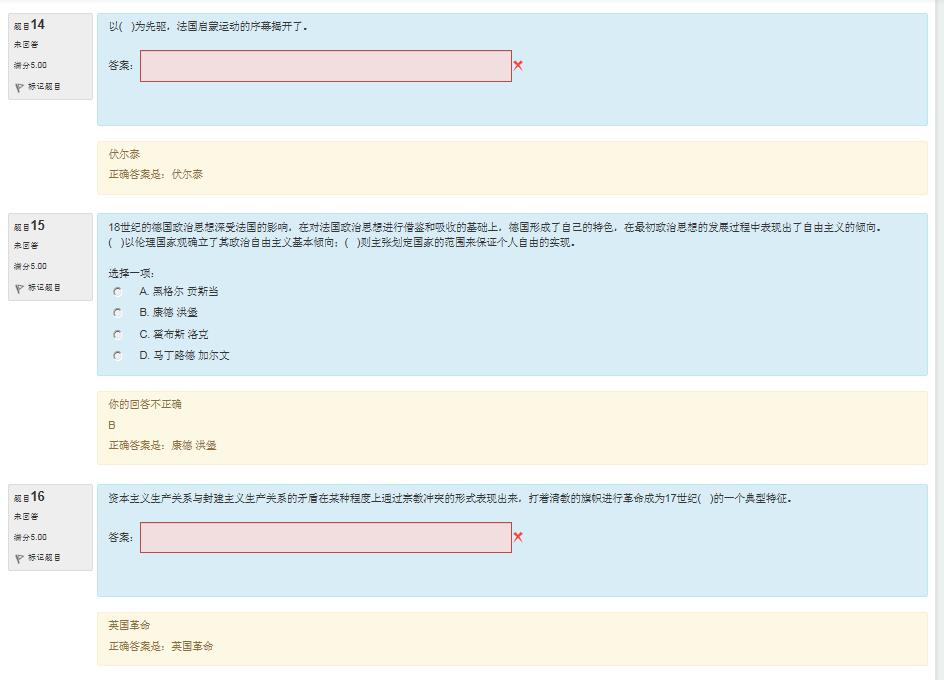 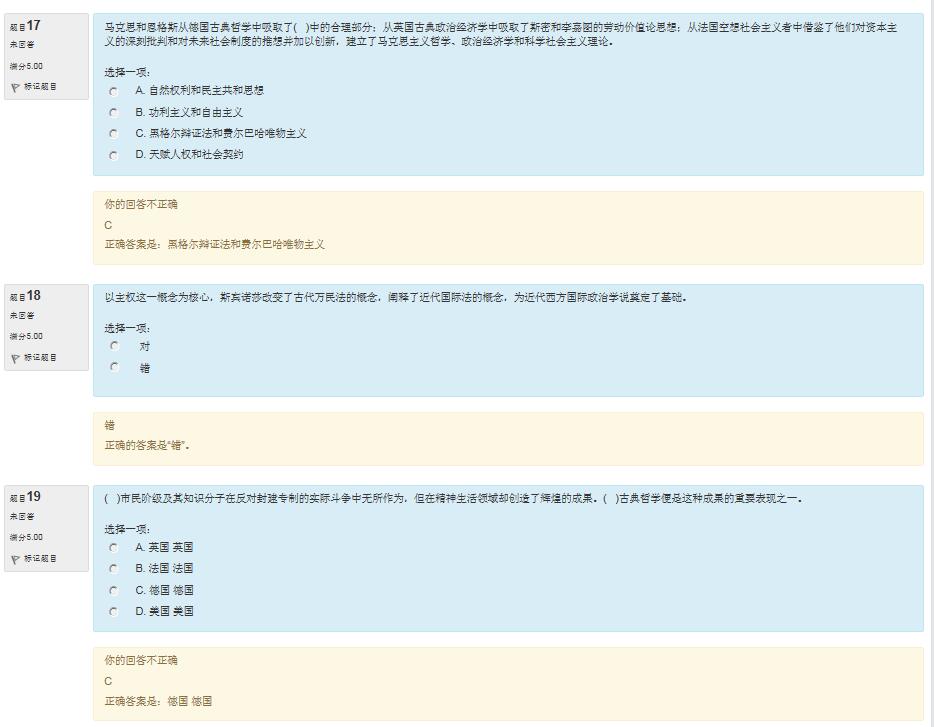 中外政治思想史第三次作业答案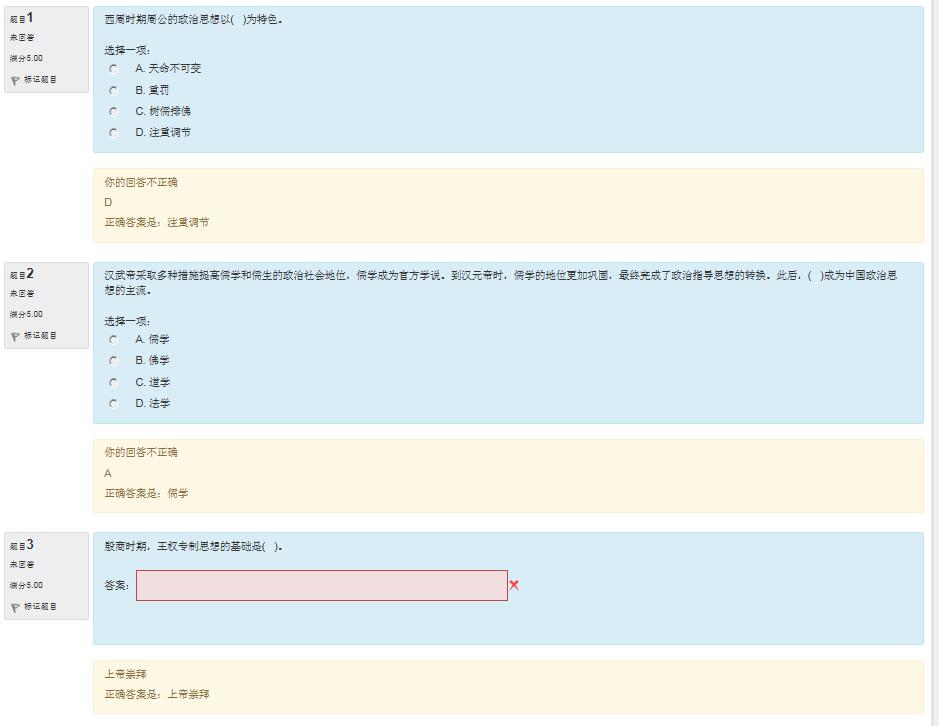 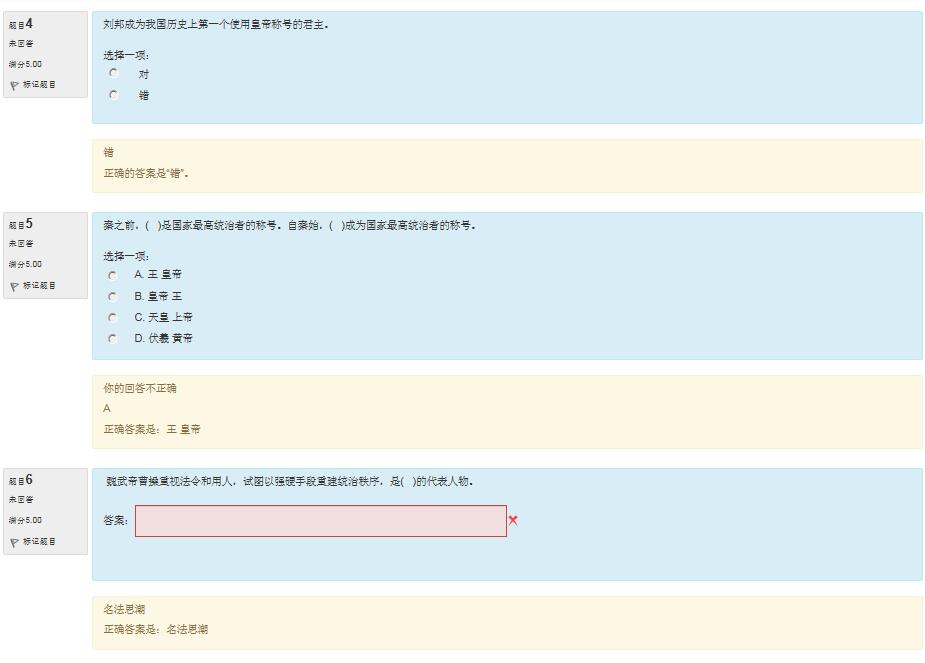 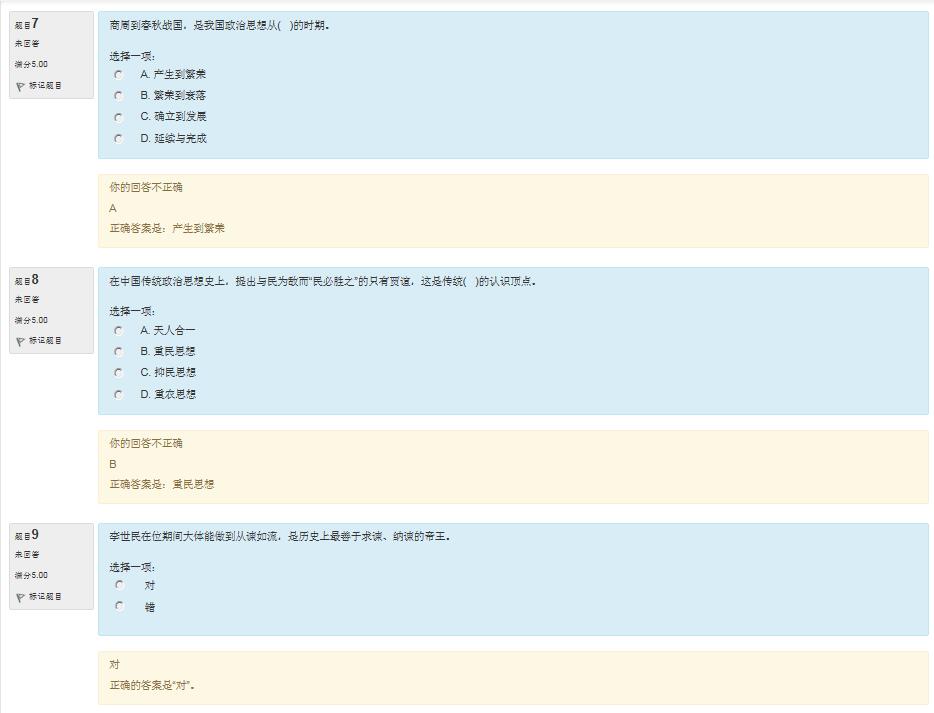 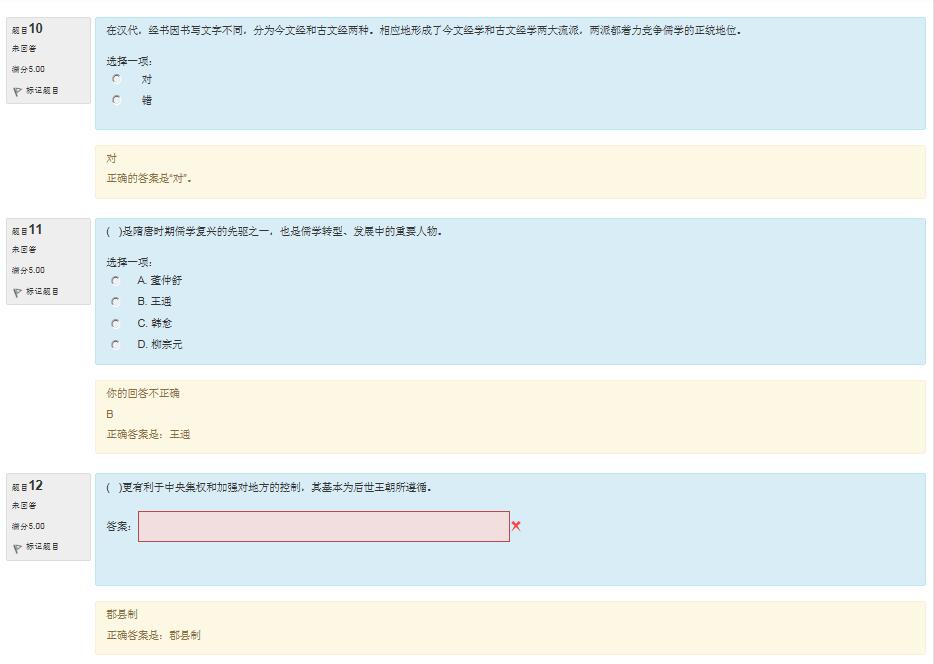 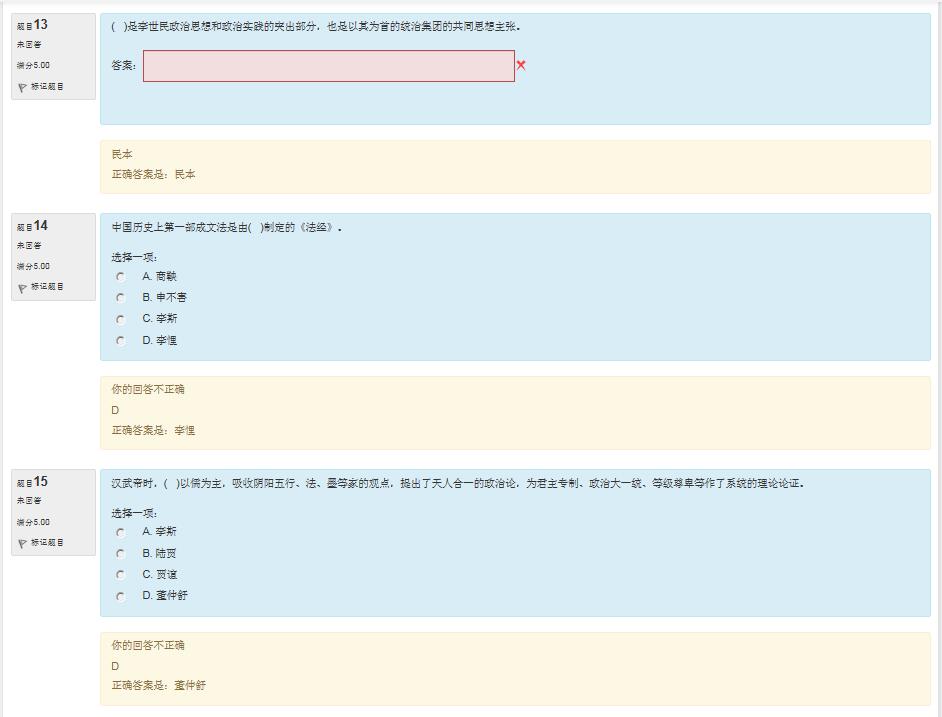 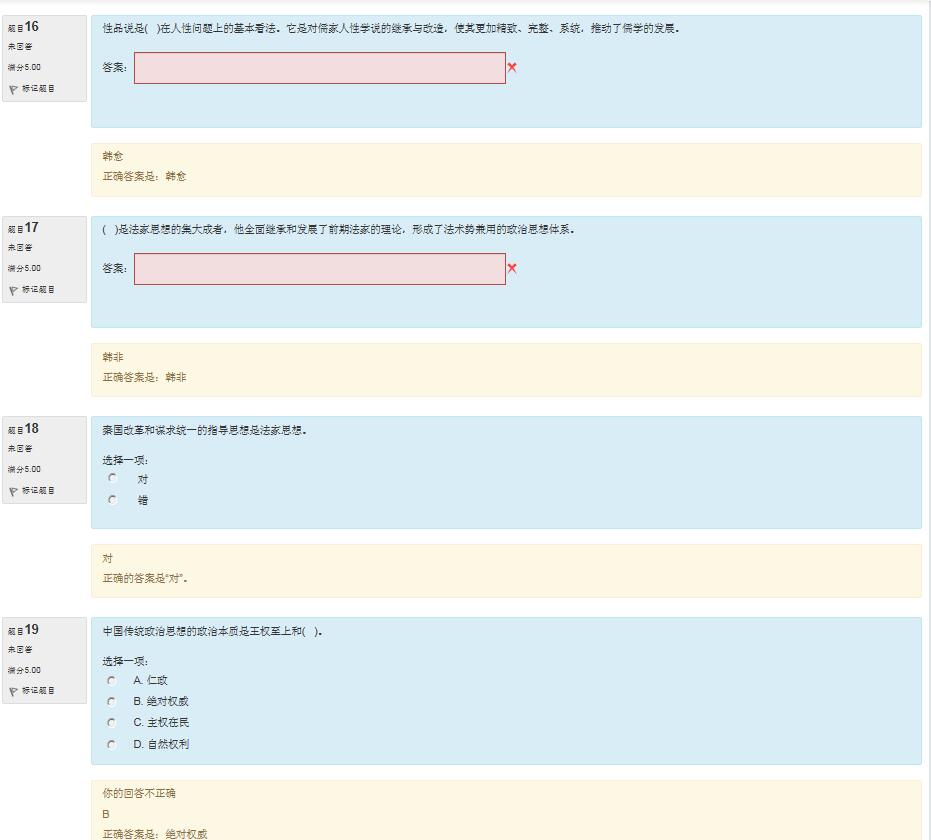 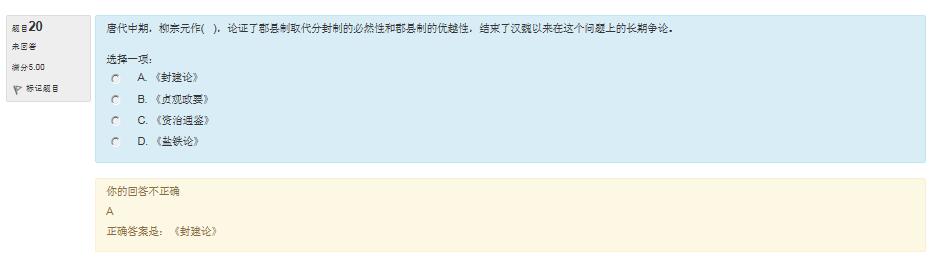 中外政治思想史第四次作业答案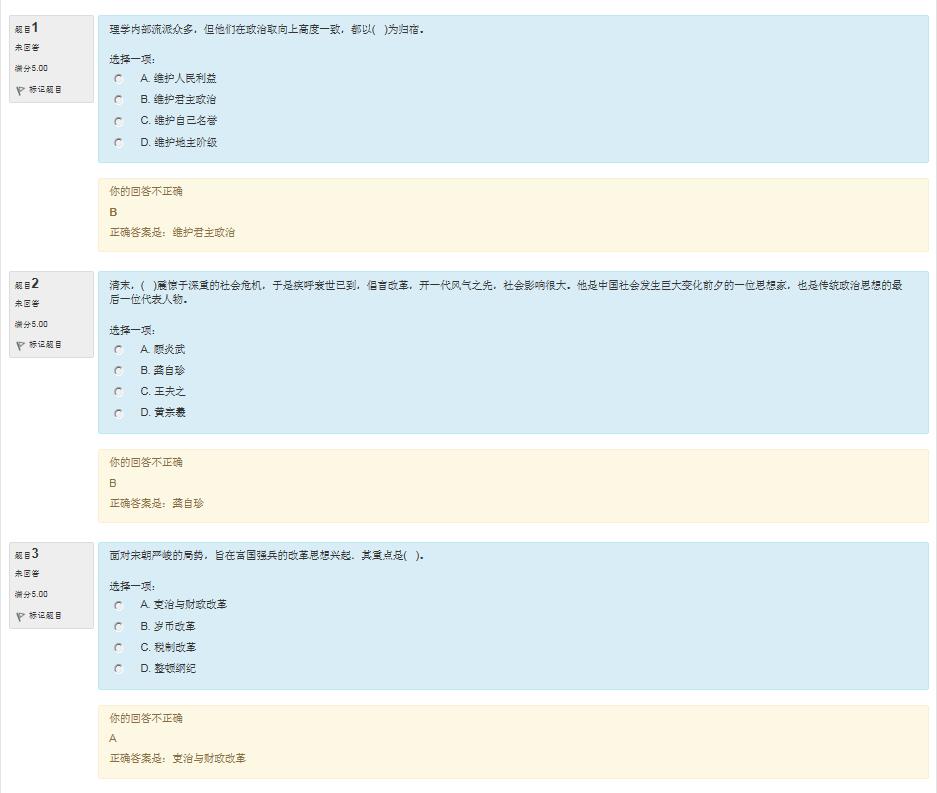 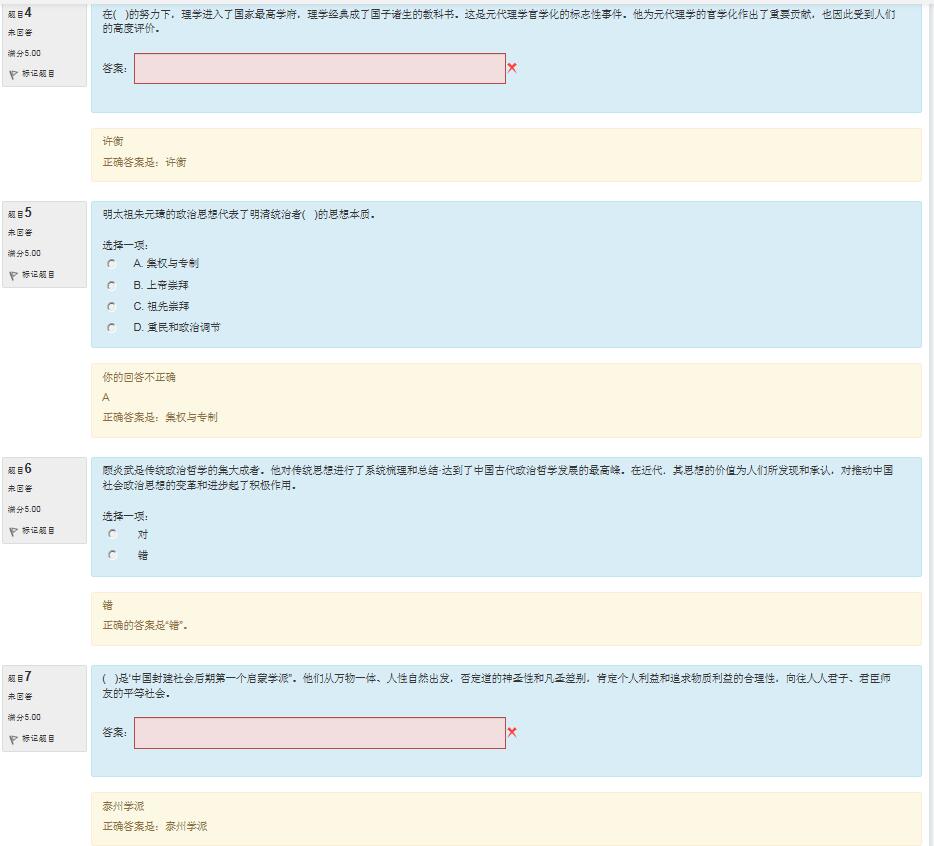 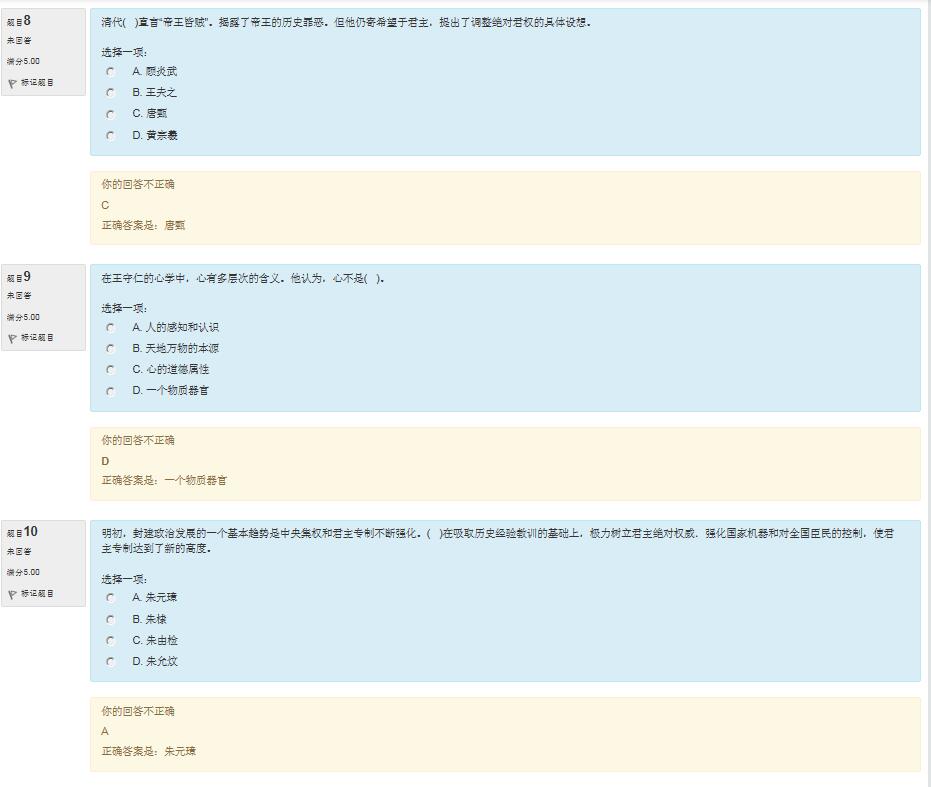 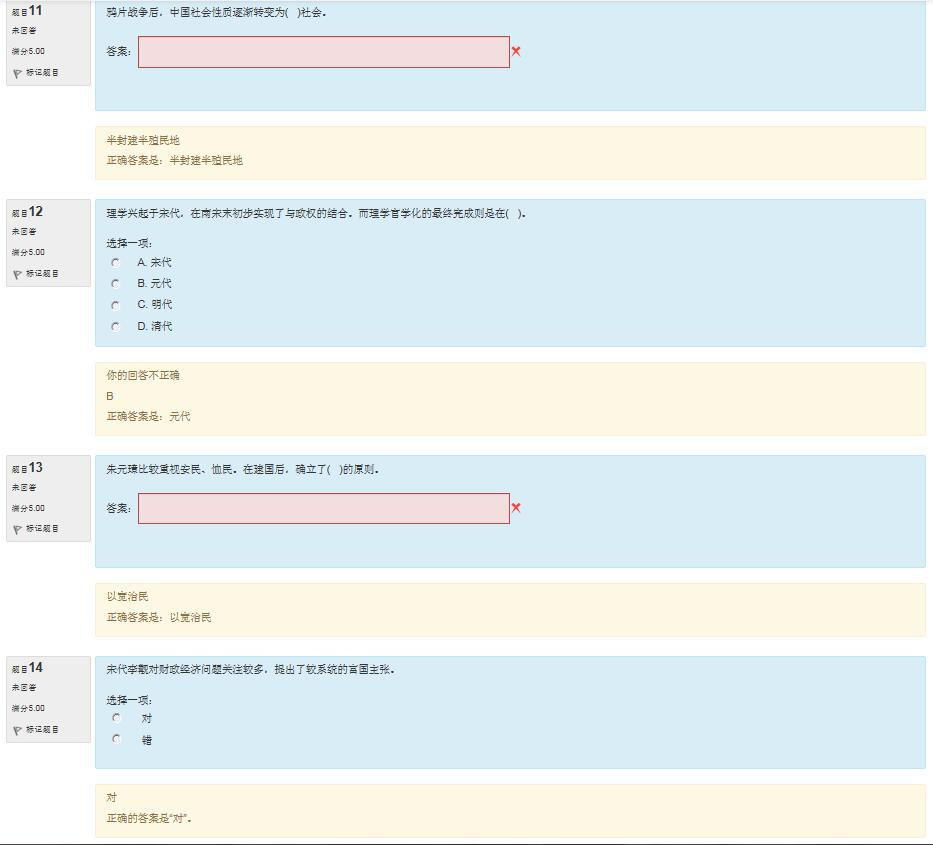 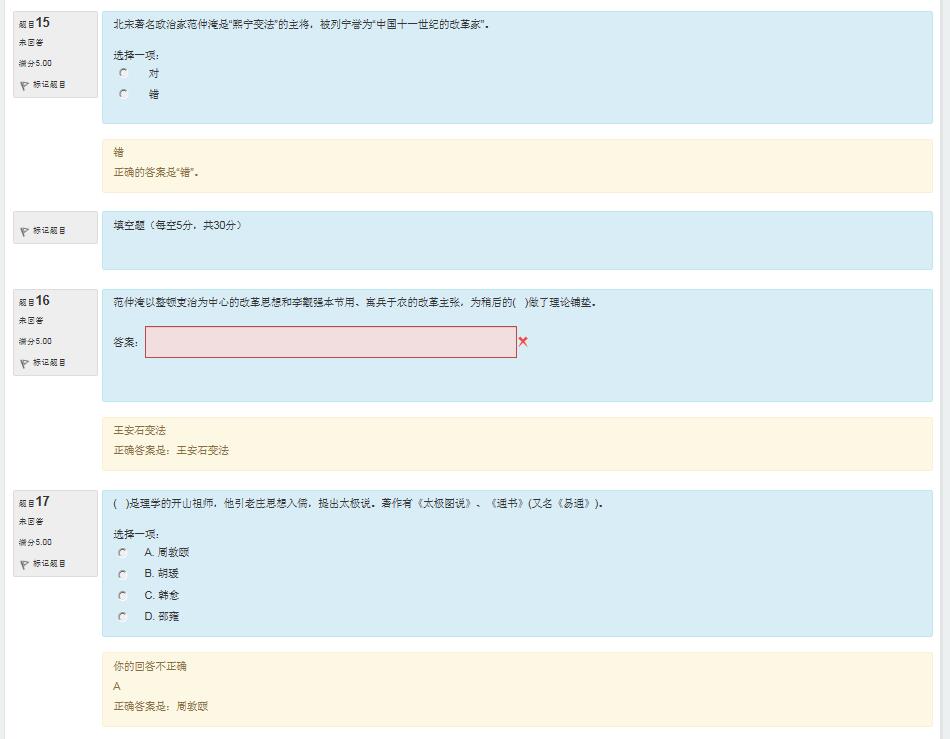 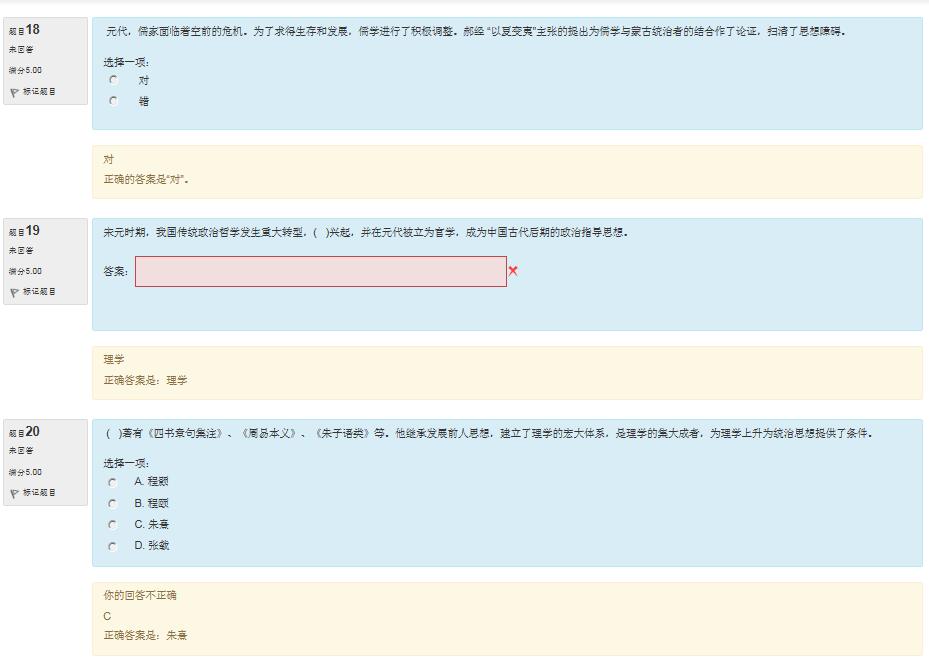 